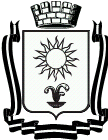 ПОСТАНОВЛЕНИЕАДМИНИСТРАЦИИ ГОРОДА-КУРОРТА КИСЛОВОДСКАСТАВРОПОЛЬСКОГО КРАЯ         26.11.2020            город-курорт Кисловодск		№ _964__   Об утверждении Порядка  проведения антикоррупционного мониторинга применения нормативных правовых актов администрации города-курорта Кисловодска В соответствии с Федеральным законом от 06 октября 2003 г. № 131-ФЗ «Об общих принципах организации местного самоуправления в Российской Федерации», федеральными законами от 25 декабря 2008 г. № 273-ФЗ «О противодействии коррупции», от 17 июля 2009 г. № 172-ФЗ «Об антикоррупционной экспертизе нормативных правовых актов и проектов нормативных правовых актов», Уставом городского округа города-курорта Кисловодска администрация города-курорта, ПОСТАНОВЛЯЕТ:1.Утвердить Порядок проведения,  антикоррупционного мониторинга применения нормативных правовых актов администрации  города-курорта Кисловодска 2. Руководителям структурных подразделений (отраслевых органов) администрации города-курорта Кисловодска обеспечить выполнение требований настоящего постановления.3.Информационно-аналитическому отделу администрации города-курорта Кисловодска опубликовать настоящее постановление в городском общественно-политическом еженедельнике «Кисловодская газета» и на официальном сайте администрации города-курорта Кисловодска в сети «Интернет».4.Контроль за выполнением настоящего постановления возложить на начальника правового управления администрации города-курорта Кисловодска И.Н.Певанову. 5. Настоящее постановление вступает в силу со дня его официального опубликования.Глава города-курорта Кисловодска			       					А.В.Курбатов                                                                                                                 УТВЕРЖДЕН                                                                         постановлением администрации                                                                     города-курорта Кисловодска                                                     от__26.11.2020__                                                 №__964__ПОРЯДОКпроведения антикоррупционного мониторинга применения нормативных правовых актов администрации города-курорта Кисловодска1. Настоящий Порядок проведения антикоррупционного мониторинга применения нормативных правовых актов администрации города-курорта Кисловодска (далее соответственно - Порядок) определяет методику и процедуру проведения антикоррупционного мониторинга применения нормативных правовых актов администрации города-курорта Кисловодска (далее - Мониторинг).2. В настоящем Порядке под мониторингом понимается систематический анализ и оценка реализации нормативных правовых актов администрации города-курорта Кисловодска, принятых в соответствии с ее компетенцией, установленной законодательством Российской Федерации и законодательством Ставропольского края.3. Мониторинг нормативных правовых актов администрации города-курорта Кисловодска проводится на постоянной основе структурными подразделениями администрации города-курорта Кисловодска, совместно с правовым управлением  в отношении разработанных и (или) реализуемых нормативных правовых актов.4. Мониторинг может осуществляться с привлечением общественных объединений, научных организаций, граждан.5. Мониторинг проводится в целях:совершенствования нормативных правовых актов;совершенствования процесса правотворчества;обеспечения реализации нормативных правовых актов, выявления невостребованных или не применимых на практике положений нормативных правовых актов;изучения мнения органов местного самоуправления, граждан, юридических лиц по вопросам актуальности, реализации и применения нормативно правовых актов.6. Формы проведения мониторинга:отраслевой мониторинг, осуществляемый для получения информации о применении нормативных правовых актов в сфере полномочий администрации  города-курорта Кисловодска;точечный мониторинг, осуществляемый для получения информации о применении конкретного нормативного правового акта или его части;оперативный мониторинг, осуществляемый для получения информации о применении нормативных правовых актов в течение первого года их действия.7. Мониторинг может осуществляться путем:проведения антикоррупционной  экспертизы нормативных правовых актов;аналитического обобщения данных правоприменительной и судебной практики о действии нормативных правовых актов;аналитического обобщения обращений граждан и их объединений в администрацию города-курорта Кисловодска по вопросам, затрагивающим действие нормативных правовых актов;обмена между органами местного самоуправления информацией (сведениями) о действии нормативных правовых актов;анализа и ведения учета судебных актов по делам об оспаривании нормативных правовых актов;использования иных способов, не противоречащих федеральным законам и иным нормативным правовым актам Российской Федерации, законам и иным нормативным правовым актам Ставропольского края.8. При проведении мониторинга анализируется, обобщается и оценивается практика применения нормативных правовых актов по следующим показателям:использование положений нормативных правовых актов в качестве оснований совершения юридически значимых действий;использование положений нормативных правовых актов для обеспечения участия граждан и институтов гражданского общества в обсуждении проектов нормативно правовых актов;несоблюдение компетенции органа государственной власти при издании нормативного правового акта;наличие (отсутствие) в нормативном правовом акте коррупциогенных факторов;коллизия норм права;неправомерные или необоснованные решения, действия (бездействие), а также неиспользование права органами местного самоуправления при применении нормативного правового акта;ошибки юридико-технического характера;количество и содержание удовлетворенных обращений (предложений, заявлений, жалоб), связанных с применением нормативного правового акта;количество и содержание заявлений по вопросам разъяснения нормативного правового акта;количество вступивших в законную силу судебных актов об удовлетворении (отказе в удовлетворении) требований заявителей в связи с отношениями, урегулированными нормативным правовым актом, и основания их принятия;число и характер зафиксированных правонарушений в сфере действия нормативного правового акта, а также количество случаев привлечения виновных лиц к ответственности;социально-экономические последствия действия нормативного правового акта.9. Результаты мониторинга учитываются при планировании и разработке нормативных правовых актов.10. Поступившие в правовое управление города-курорта Кисловодска (должностным лицам) результаты мониторинга нормативных правовых актов администрации города-курорта Кисловодска, проведенного гражданами, их объединениями, юридическими лицами, носят рекомендательный характер. Начальник правового управления администрации города-курорта Кисловодска 				И.Н.ПевановаУправляющий делами администрацииадминистрации города-курорта Кисловодска				Г.Л.Рубцова